九年级下册期末试卷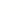 一、单项选择（每小题只有一个最符合题意的选项。 每小题 2 分，共 34 分）1.随着经济全球化的不断发展，世界日益成为一个“地球村”。对此认识正确的是（    ）①当今世界是一个孤立的世界 ②对于我国来说挑战大于机遇 ③我们应树立全球意识，培养国际视野 ④我国要实施互利共赢的开放战略A．①③          B．②④         C．②③         D．③④2.《转型中的亚洲》显示，亚洲新兴经济体正在迅速变化，到2050年，该地区在全球经济产出的占比有望达到55%。到2030年，该地区的股市和企业债券市场可望占全球市场的近30%。新兴经济体的快速发展（      ）     ①有利于推动世界经济发展 ②只为自己国家经济发展提供动力 ③有利于实现各国共同发展 ④会使各种矛盾相互交织、加深 A．①③          B．②④         C．②③         D．③④ 3.近年来，伴随着新一轮海外投资热潮，江西企业迅速走向了世界经济的大舞台，打造了“江西建设”国际品牌。据不完全统计，江西企业累计在境外投资或承建的“江西路”达6000公里、“江西桥”150座、“江西机场”6个、“江西电站”53座、“江西大坝”20座、“江西医院”50所，各类建筑物总建筑面积累计超过1000万平方米。由此可见（     ）A.当今世界文化呈现出多样性特点    B.对外投资是经济增长的根本途径C.经济全球化促进资源在全球流动    D.江西企业影响世界经济发展方向4.习近平总书记曾指出，文明具有多样性，我们倡导不同民族、不同文化要“交而通”，而不是“交而恶”。“交而通”是指(　   )A.要尊重不同民族的文化，实现大融合B.在文化交流中，要学习一切外来文化C.弘扬各民族优秀文化，抵制外来文化D.各国文化要交流互鉴，实现和而不同5.2019年，中国继续张开双臂拥抱世界，相继举办了第二届“一带一路”国际合作高峰论坛、北京世界园艺博览会、亚洲文明对话大会、第二届中国国际进口博览会……中国的“朋友圈”不断扩展。这说明中国（      ）①是维护世界和平与发展的决定力量  ②引领世界发展，积极发挥主导作用  ③积极推动人类命运共同体建设  ④用中国方案彰显中国智慧、中国风采A.①②           B.①③           C.②③          D.③④6.对漫画“中美贸易战”认识正确的是(　　   )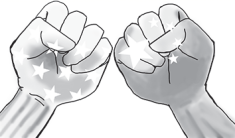 ①中美贸易竞争应遵循公平原则  ②中美贸易只有竞争，没有合作 ③中美贸易应在竞争中合作，在合作中竞争  ④中美之间的竞争归根到底是科技和教育的竞争A.①②       B．①③           C．①④          D．②④7.改革开放40年来，抓住创新、品质、开放等关键词，中国制造形成了完整的制造业体系，创新成果持续涌现，正逐步摆脱“世界工厂”的符号。在实现高质量发展的征程中，尤须加速转型升级,迈向全球价值链中高端。这是因为（      ）①人民的生活水平提高了，企业劳动力成本也上升了  ②当今国际形势复杂多变使得中国海外投资面临困难和风险  ③中国已经不再需要传统制造业  ④“中国制造”在新的历史条件下需要转型升级A.①②    	    B.①③	        C.①④	       D.②③8.2020年2月9日，美国一架C-40军用运输机飞越台湾上空。外交部发言人华春莹表示，我们敦促美方恪守一个中国原则和中美三个联合公报规定，立即停止此类非法、挑衅行径。中方将采取一切必要措施，坚决维护国家主权、安全、发展利益。这说明美国(　 　 )①致力于维护世界和平、促进地区的稳定  ②严重危害我国国家安全，威胁世界和平③违背了当今时代和平与发展的时代主题  ④积极参与国际安全事务，维护世界和平    A.①②          B.②③          C.①④          D.③④9.我国经济总量从建国之初的600多亿元到2019年99.1万亿元，人均国内生产总值从119元增加到70892元，从封闭落后迈向开放进步，从温饱不足迈向全面小康，从积贫积弱迈向繁荣富强，世界第二大经济体，制造业第一大国、货物贸易第一大国、外汇储备第一大国。这体现了（      ）①中国综合国力显著提升，面临新的发展契机  ②中国经过几十年的发展，为经济发展从“中国制造”向“中国智造”转型奠定了良好的基础  ③中国面临着各种风险和挑战  ④中国经济面临着一定的下行压力和不少困难A.①②         B.②③         C.③④        D. ①③10.2020年2月24日，在结束对中国为期9天的考察后，在北京举行新闻发布会。世界卫生组织新冠肺炎联合专家考察组认为，中国在保护国际社会方面发挥了至关重要的作用，为各国采取积极的防控措施争取了宝贵的时间，也提供了值得借鉴的经验，如分享很多防控疫情的信息。以上做法有利于（　    ）①各国通过合作解决疫情问题　②促进国际关系民主化 ③推进世界和平与发展　④某个国家单独主宰世界事务A.①③          B.①④        C.②③         D.①②11.2020年6月22日，国家主席习近平在北京以视频方式会见欧洲理事会主席米歇尔和欧盟委员会主席冯德莱恩时强调，疫情冲击下的世界正在深刻变化，面临更多不稳定不确定因素。对此（      ）①各国要结合自身的实际情况，独自探索解决问题的有效途径  ②各国要采取共同行动，积极努力构建人类命运共同体  ③各国人民应该采取一致行动，相互信任、守望相助和共同担当  ④要完全依靠发展中国家自力更生，集中精力发展生产力A.①②          B.②③          C.①③          D.③④12.2020新年伊始，来自中国的消息吸引着世界的目光。调整部分商品进口关税；外商投资法正式施行，为更高水平开放奠定更坚实的法治根基；中国和基里巴斯签署共建“一带一路”谅解备忘录，标志着中国同所有10个建交太平洋岛国都签署了共建“一带一路”合作文件……一系列务实的举措（     ）①表明在世界舞台上，中国始终扮演着领导者的角色  ②展示了中国推进新一轮高水平对外开放的坚定决心  ③表明中国与世界各国分享发展机遇，共享发展成果  ④表明中国全方位参与全球治理，在有关世界和平与发展的各个领域，积极采取行动A.①②          B.①③          C.②③          D.③④13. 90后被认为是特立独行的一代。他们对待工作比较“挑剔”，择业中不愿“被安排”，更加注重个人兴趣，注重个人职业规划，敢说敢做，乐观积极，个性鲜明。对此认识正确的是 (      )①在选择职业的时候，我们要弱化自己的缺点，视而不见　②在选择职业的时候，我们需要考虑自己的兴趣爱好、优势优点　③在选择职业的时候，我们不需要考虑社会和国家的需要　④在选择职业的时候，我们需要正视自身差别，理性选择A.①③	      B.②③	       C.①④	      D.②④14.电影《芳华》引起了人们对于青春的思考，在最美好的年纪，怎样度过，才不负芳华？下列对此认识正确的是（     ）①青春短暂，我们要尽情享受才能不负芳华 ②只有为国家做出突出贡献，才能不负芳华 ③只有在奉献过程中才能更好地实现青春的价值 ④要做到不负芳华，就不应该考虑个人利益A．②③          B．①④         C．①②         D．②④ 15.近年来全国职业院校毕业生的就业率不断提高。好多企业不惜重金招揽具有熟练专业技能和良好职业素养的高职院校毕业生。从中你能感悟到（      ）A.只要具备一定的科学知识或技能就是人才B.国家发展、民族振兴需要各种各样的职业C.社会分工细化，引起传统职业的变革和新兴职业的兴起D.职业只有分工不同，没有等级差别，没有高低贵贱之分16.2020年4月23日是第25个世界读书日。除了书店，以色列政府、媒体、公共机构等通过各种方式倡导阅读之风，为人们阅读提供方便，以色列总统里夫林也首次通过电视和社交媒体直播的方式，邀请民众特别是少年儿童和他一起读书。这启示我们（     ）①重视网上阅读，减少书本学习  ②参加读书活动，享受学习乐趣  ③仅仅在学校学习，学会管理自己  ④养成阅读习惯，树立在实践中学习和终身学习的理念A.①②          B.①④         C.②③         D.②④17.未来是谁也无法预料的，只有好好活在当下，认认真真做好每一件事，未来才有可能是美好的。这告诉我们（      ）  ①要脚踏实地、在学习和实践中走向未来  ②时代给我们提供了一个展示才华的广阔舞台  ③畅想未来要大胆尝试，积极行动  ④要对未来有美好的憧憬A.①②          B.①③         C.②③         D.③④二、简要回答（简明扼要， 条理清楚。 每小题 6 分， 共 12 分）18.◆2020年3月27日，国家主席习近平应约同美国总统特朗普通电话。习近平强调，当前，中美关系正处在一个重要关口。中美合则两利、斗则俱伤，合作是唯一正确的选择。特朗普表示将亲自过问，确保美中两国排除干扰，集中精力开展抗疫合作。（1）有人认为，中美两国之间只有合作没有竞争，这种说法正确吗？说说你的理由。（3分）◆2020年5月31日，在“六一”国际儿童节到来之际，国家主席习近平代表党中央，向全国各族少年儿童致以节日的祝贺！习近平强调，少年强则国强。当代中国少年儿童既是实现第一个百年奋斗目标的经历者、见证者，更是实现第二个百年奋斗目标、建设社会主义现代化强国的生力军。希望广大少年儿童刻苦学习知识，坚定理想信念，磨练坚强意志，锻炼强健体魄，为实现中华民族伟大复兴的中国梦时刻准备着。    （2）从习近平主席的话语中你得到了哪些感悟？（3分）19.※国际国内高度关注的中央经济工作会议于2019年12月12日闭幕。会议向世界传递的是中国经济持续向好的振奋人心的好消息。中国在亚洲甚至在世界，都是最具活力和发展潜力的经济体。作为拉动世界经济增长的火车头，它还会保持强劲的动力。其迸发出的经济韧性和潜力，将带领我们走得更稳、更远、更好。（1）中国经济堪称世界经济增长“火车头”说明了什么？（2分）※2019年11月14日，国家主席习近平出席金砖国家领导人第十一次会晤并发表题为《携手努力共谱合作新篇章》的重要讲话。强调金砖国家要展现应有责任担当倡导并践行多边主义，营造和平稳定的安全环境；把握改革创新的时代机遇，深入推进金砖国家新工业革命伙伴关系；促进互学互鉴，不断拓展人文交流广度和深度。中国将坚持扩大对外开放，推进高质量共建“一带一路”，努力推动构建亚太命运共同体和人类命运共同体。（2）中国担当向世界展现了大国风范显示了中国智慧具体体现在哪些方面？（4分）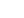 三、 概括与评析（结合材料， 自拟题目， 运用所学知识进行多角度评析。 12 分）20.结合材料，完成答题。▲2019年5月，亚洲文明对话大会在北京举行。亚洲47个国家和五大洲嘉宾2000余人齐聚一堂，共商文明发展之道，共话合作共赢大计，共绘人类美好未来。这一当代文明交流史上具有开创性的举动，对开创亚洲美好未来具有深远意义，体现了破解当今世界治理、信任、和平、发展“四大赤字”的深邃思考，也将为构建人类命运共同体提供强有力的精神支撑。▲2019年金秋，黄浦江畔，第二届中国国际进口博览会成功举办。“继续扩大市场开放”“继续完善开放格局”“ 继续优化营商环境”“ 继续深化多双边合作”“ 继续推进共建‘一带一路’”……五项开放新举措，昭示着“中国开放的大门越开越大”，为世界经济注入强大信心。▲一年来，中国坚定维护以联合国为核心的国际体系、以国际法为基础的国际秩序、以世界贸易组织为核心的多边贸易体制。一年来，面对世界共同挑战，中国深入参与全球落实2030年可持续发展议程、应对气候变化、反恐防恐、维护网络安全等领域国际合作，认真履行应尽的国际责任和义务。一年来，中国主动承担大国责任，为政治解决地区和热点问题发挥建设性作用。首次举办中东安全论坛，提出促进中东安全的中国方案；举行首次中美俄巴（基斯坦）四方会议，更深入参与阿富汗和平和解进程；坚持并行推进构建朝鲜半岛永久和平机制和实现半岛完全无核化；坚持维护伊朗核问题全面协议的有效性和权威性……（1）拟题：运用所学知识，自拟一个体现材料主要内容的题目。（3分）题目：_____________________________________________                                      （2）评论：从不同的角度对上述材料进行分析评论。（9分）四、 探究实践（紧扣题意， 综合运用所学知识进行探究与实践。 12 分）21.材料一　在战火与困难的考验下中国赴黎巴嫩维和部队高标准完成了联合国驻黎巴嫩临时部队(联黎部队)司令部交付的任务，创下“速度最快”“质量最高”“成本最低”“伤亡率最低”4个“扫雷之最”，赢得联黎部队司令部、黎巴嫩政府、当地民众以及友军赞誉，并受到联合国两任秘书长安南、潘基文的接见和赞扬。（1）“海外维和中国名片更闪亮”说明了什么？(3分)材料二　放眼全球，当今世界正在经历新一轮大发展大变革大调整，人类面临的不稳定不确定因素依然很多。新一轮科技和产业革命给人类社会发展带来新的机遇，也提出前所未有的挑战。（2）当前中国的发展面临哪些新的风险和挑战？(两方面即可)(4分)（3）进入新时代的我们应怎样谋求自身发展？(3分)材料三  2020年6月30日，习近平在给复旦大学《共产党宣言》展示馆党员志愿服务队全体队员回信中强调，心有所信，方能行远。面向未来，走好新时代的长征路，我们更需要坚定理想信念、矢志拼搏奋斗。（4）青年兴则国家兴，青年强则国家强。结合所学知识，谈谈我们青少年应如何走好新时代的长征路？（2分）参考答案九年级下册期末试卷一、单项选择（每小题只有一个最符合题意的选项。 每小题 2 分，共 34 分）1.D2.A 3.C4.D5.D6.B7.C8.B9.A10.A11.B12.C13.D14.A 15.B16.D17.B二、简要回答（简明扼要， 条理清楚。 每小题 6 分， 共 12 分）18.（1）不正确。国家间既有合作，也有竞争。当今世界，国际竞争的实质是以经济和科技实力为基础的综合国力的较量，每个国家都希望通过自身努力在新一轮国际关系的调整中获得发展机遇。（2）①个人的命运与国家的命运息息相关，个人的未来与民族的未来紧密相连。②青年兴则国家兴，青年强则国家强。青年一代有理想、有本领、有担当，国家就有前途，民族就有希望。③青少年的责任是时代赋予的，不同的历史时期有不同的责任。每一代青少年都有自己的际遇和机缘，都要在自己所处的时代条件下谋划人生、创造历史。④我们要坚定理想信念，志存高远，脚踏实地，勇做时代的弄潮儿，努力在实现中国梦的伟大实践中建功立业，创造精彩的人生。19.（1）说明了中国正为世界经济增长注入新的活力；中国日益成为世界经济发展的引擎与稳定器。（2）①遵循共商共建共享原则为全球治理提出中国方案，贡献中国智慧。②中国广泛参与国际事务，在承担责任中不断积累经验提升能力增长智慧。③中国在解决人类面临的各种问题的过程中积极探索、有效行动，发挥负责任大国作用，促进人类社会共同发展。④中国在推动国际秩序朝着更加公正合理的方向发展，更好维护我国和广大发展中国家共同利益的同时坚持以经济建设为中心，集中力量办好自己的事情，不断增强我们在国际上说话办事的实力。⑤中国积极参与全球治理，主动承担国际责任既尽力而为，又量力而行。三、 概括与评析（结合材料， 自拟题目， 运用所学知识进行多角度评析。 12 分）20.（1）拟题（3分）。评分说明：以题目的形式呈现1分；题目综合概括材料的要义、 并体现道德与法治课所学观点2分。题目如：《世界舞台上的中国》《和平合作负责任的中国》《事不避难，勇于担当》等等。（2）评论（9分）。评分说明：①运用所学知识，对情境材料进行多角度的分析评论。 每一角度的分析评论3分，其中评析角度1分、观点阐释2分。②同一角度的分析评论不重复计分。③只要是从合理的角度评论，均可酌情给分。例答：①从文化交往的角度：中华文明在交流互鉴中发展。中国积极主动地与世界各国交往，从不同文明中寻求智慧、汲取营养，推动世界文明的进步，与其他文明携手解决人类共同面临的各种问题。②从构建人类命运共同体的角度：由中国首倡的构建人类命运共同体理念，充分表达了人类追求和平与发展的愿望，为解决人类面临的共同问题提供了宝贵的思路，为人类未来发展提出了具有重要价值的构想，为人类共同美好的未来指明了方向，得到了国际社会的广泛认同。③从中国担当的角度：作为一个负责任的大国，中国努力提高自身在国际上的影响力、感召力和塑造力，致力于成为世界和平的建设者、全球发展的贡献者、国际秩序的维护者；中国着眼于时代发展大势，遵循共商共建原则，为全球治理提出中国方案，贡献中国智慧。④从面对复杂多变的国际形势的角度：我国高举和平、发展、合作、共赢的旗帜，为推动建设相互尊重、公平正义、合作共赢的新型国际关系作着不懈的努力。⑤从中国对世界的影响的角度：中国是世界格局中的重要力量，正以新的发展理念、务实的行动推动着构建人类命运共同体的伟大进程。四、 探究实践（紧扣题意， 综合运用所学知识进行探究与实践。 12 分）21.（1）①中国全方位参与全球治理，在有关世界和平与发展的各个领域，积极采取行动。②面对各种区域性和全球性的危机与难题，中国不推诿、不逃避，也不依赖他人，积极主动地承担起相应的责任。③作为一个负责任的大国，中国努力提高自身在国际上的影响力、感召力和塑造力，致力于成为世界和平的建设者、全球发展的贡献者、国际秩序的维护者。④中国广泛参与国际事务，在承担责任中不断积累经验，提升能力，增长智慧。同时，在解决人类面临的各种问题的过程中积极探索、有效行动，发挥负责任大国作用，促进人类社会共同发展。（2）①近年来，受全球经济大环境的影响，中国经济面临一定的下行压力和不少困难，几十年高速发展所积累的一些矛盾与风险也逐渐暴露出来，急需得到稳妥处理与解决。②为降低制造成本，一些传统制造企业将工厂迁往劳动力成本更低的国家和地区，“中国制造”在新的历史条件下需要转型升级。③复杂多变的国际形势，给中国“走出去”发展战略带来更多的挑战，使得中国的海外投资面临不少困难和风险。（3）①要把提升发展质量放在首位。②要积极寻求新的经济增长点，努力抢占全球技术创新与新兴产业的发展制高点，培育壮大经济发展新动能。③要以更加开放的态度积极参与全球规则制定。（4）①我们要坚定理想信念，志存高远，脚踏实地，勇做时代的弄潮儿，努力在实现中国梦的伟大实践中建功立业，创造自己精彩的人生。②我们要系好人生的第一粒扣子，自觉践行社会主义核心价值观，走好这重要的一步，用勤劳和汗水开辟人生和事业的美好前程。③我们要增强责任感与使命感，勇往直前，朝着既定的目标，去想、去做、去体验，去搏击风浪、去迎接考验。